Gruppetur 2020 24.-25.oktober 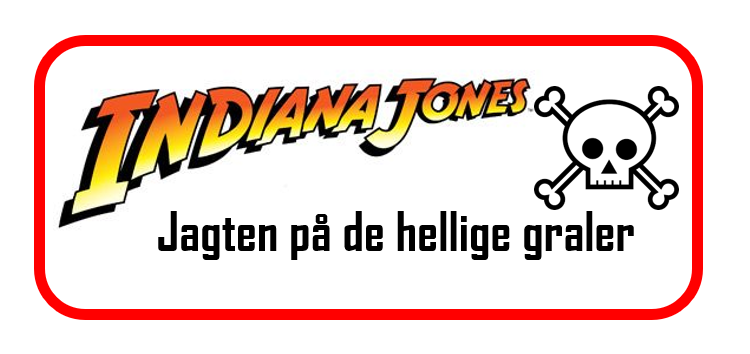 Kære spejder.Jeg har brug for hjælp!Mine venner og jeg har brug for hjælp til at få de hellige graler tilbage fra tempelriddernes orden. Derfor er alle Rødovrespejdere inviteret med mig på mit eventyr.Vi mødes Lørdag den 24. oktober klokken 10.00 ved den hytte du får anvist efter tilmelding.Vi slutter samme sted søndag kl. 14.00. For at være sikker på at du kan deltage i missionen i junglen er der lørdag 5 forskellige prøver du skal igennem. Søndag går jagten ind på gralerne!Hilsen Indiana Jones (arkæolog og eventyrer)Praktisk info:Man kan sove i hytte, på shelterhylder, i telt eller bivuak, aftal med din leder hvad I gør i din gren.Hvis du skal sove ude så medbring en god varm sovepose. Pak efter pakkelisten på hjemmesiden og husk varmt, vand og vindtæt tøj og fodtøj, vi er ude hele weekenden uanset vejret. Husk også pose med dit eget spisegrej (dyb og flad tallerken, krus, bestik og viskestykke)Pga forsamlingsforbud skal vi være delt i to grupper. Du skal møde enten ved Filialen (Viggatorp 6, Ganløse) eller ved Hotel Wiggatorp (Viggatorp 10, Ganløse). Du får stedet at vide et par dage før turen. Alle fra samme gren er som udgangspunkt samme sted.Prisen er 160 kr (80 kr for familiespejdere søndag).Tilmelding på hjemmesiden senest den 19. oktober klokken 15.00. Forældre der vil med tilmelder sig også på hjemmesiden (pris 200 kr). Vi gennemfører turen hvis overhovedet muligt. Der er selvfølgelig forbehold for diverse Corona restriktioner. Forældre bedes kun tilmelde sig hvis nødvendigt (hvis fx spejderen ikke vil med uden en forælder, men så er I også MEGET velkomne, vi vil gerne have alle spejdere med). Hvis vi har behov for yderligere hjælp sender vi mail ud ugen op til turen.